แบบฟอร์ม 1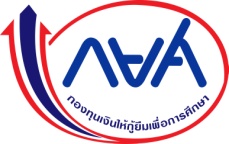 แผนปฏิบัติการเพื่อสร้างจิตสำนึกผู้กู้ยืม กยศ. ประจำปีการศึกษา 2562ชื่อสถานศึกษา						 รหัสสถานศึกษา																	   เห็นชอบลงชื่อผู้บริหารสถานศึกษา					                            (						)                    ตำแหน่ง					แบบฟอร์ม 2แบบฟอร์มแผนงานกิจกรรม/โครงการ 						ชื่อสถานศึกษา						 รหัสสถานศึกษา			กลุ่มเป้าหมาย 											ระยะเวลาดำเนินงาน  										งบประมาณ 											วัตถุประสงค์1. 																																								2. 																																								 วิธีดำเนินการ1. 																																								2. 																																								3. 																																								แบบฟอร์ม 3แผนงาน กิจกรรม/โครงการลำดับกิจกรรม/โครงการที่จะดำเนินการปีการศึกษา 2562ปีการศึกษา 2562ปีการศึกษา 2562ปีการศึกษา 2562ปีการศึกษา 2562ปีการศึกษา 2562ปีการศึกษา 2562ปีการศึกษา 2562ปีการศึกษา 2562ปีการศึกษา 2562ปีการศึกษา 2562ปีการศึกษา 2562หมายเหตุลำดับกิจกรรม/โครงการที่จะดำเนินการเดือน...เดือน...เดือน...เดือน...เดือน...เดือน...เดือน...เดือน...เดือน...เดือน...เดือน...เดือน...หมายเหตุ1.2.3.4.กิจกรรม/โครงการวิธีการตัวชี้วัดงบประมาณ